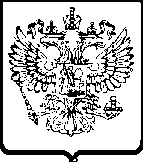 УПРАВЛЕНИЕ ФЕДЕРАЛЬНОЙ АНТИМОНОПОЛЬНОЙ СЛУЖБЫПО КАЛИНИНГРАДСКОЙ ОБЛАСТИРЕШЕНИЕКомиссия Управления Федеральной антимонопольной службы по Калининградской области по контролю в сфере закупок (далее - Комиссия) в составе:в отсутствие представителей ООО «Гигглс РУС», уведомленных о месте и времени рассмотрения жалобы надлежащим образом, подано ходатайство о рассмотрении жалобы в отсутствии представителя, рассмотрев жалобу ООО «Гигглс РУС» (далее – Заявитель) на действия заказчика - государственного учреждения - Калининградского регионального отделения Фонда социального страхования Российской Федерации (далее – Заказчик) при проведении электронного аукциона (извещение № 0235100000917000004) на поставку инвалидам абсорбирующего белья (пеленок) в 2017 году (далее – Аукцион), и в результате внеплановой проверки, проведенной в соответствии с частью 15 статьи 99 Федерального закона от 05.04.2013 № 44-ФЗ «О контрактной системе в сфере закупок товаров, работ, услуг для обеспечения государственных и муниципальных нужд» (далее – Закон о контрактной системе),УСТАНОВИЛА:В Управление Федеральной антимонопольной службы по Калининградской области 13.02.2017 поступила жалоба Заявителя на действия Заказчика.В обоснование своей жалобы Заявитель привел следующие доводыООО «Гигглс РУС» подало заявку на участие в Аукционе под номером 1.По итогам рассмотрения первых частей заявок на участие в электронном аукционе заявка Заявителя была признана несоответствующей требованиям документации по причине того, что участник закупки указал конкретные показатели товара (впитываемость), не входящие в диапазон, установленный техническим заданием документации об Аукционе (в таблице «Конкретные показатели Товара», указанные в разделе 3 «Техническое задание» - в позиции 22-01 впитывающие простыни (пеленки) размером не менее 40х60 см (впитываемостью от 400 до 500 мл) (в заявке участника указана впитываемость 500 мл); - в позиции 22-02 впитывающие простыни (пеленки) размером не менее 60х60 см (впитываемостью от 800 до 1200 мл (в заявке участника указана впитываемость 1200 мл); - в позиции 22-03 впитывающие простыни (пеленки) размером не менее 60х90 см (впитываемостью от 1200 до 1900 мл (в заявке участника указана впитываемость 1900 мл).Заявитель считает, что заявка была отклонена Заказчиком с нарушением требований законодательства РФ. Нарушения законодательства РФ выразились в неверной оценке представленных в заявке Заявителя показателях.Заявитель просит произвести проверку Аукциона № извещения 0235100000917000004  на предмет соответствия действий Заказчика положениям Закона о контрактной системе и принять меры для устранения нарушений законодательства, отменить протокол рассмотрения первых частей заявок, а также иные протоколы принятые после отклонения заявки Заявителя, выдать Заказчику предписание об устранении нарушений Закона о контрактной системе и иных положений законодательства РФ, приостановить все процедуры в рамках Аукциона до рассмотрения жалобы Заявителя по существу.Заказчиком даны следующие пояснения по сути жалобы ЗаявителяНа момент окончания срока подачи заявок 08.02.2017 11-00 часов на участие в Аукционе подано 4 заявки. По результатам рассмотрения первых частей заявок 3 (три) заявки участников под номерами  1, 2, 4 были отклонены по причине несоответствия требованиям предусмотренным пп. «б» п. 1 ч. 3 ст. 66, п. 1, ч. 4 ст. 67 Закона о контрактной системе и документацией об Аукционе в Разделе 3. ТЕХНИЧЕСКОЕ ЗАДАНИЕ на право заключения государственного контракта на поставку инвалидам абсорбирующего белья (пеленок) в 2017 году документации об электронном аукционе № 02351000000917000004 Заказчиком установлены требования к закупаемому товару - впитывающим простыням (пеленкам) в соответствии с Приказом Министерства труда и социальной защиты Российской Федерации от 24 мая 2013 г. № 214н «Об утверждении классификации технических средств реабилитации (изделий) в рамках Федерального перечня реабилитационных мероприятий, технических средств реабилитации и услуг, предоставляемых инвалиду, утвержденного распоряжением Правительства Российской Федерации от 30 декабря 2005 г. № 2347-р»: В пункте «Требования к содержанию и составу заявки» Раздела 2 «ИНФОРМАЦИОННАЯ КАРТА АУКЦИОНА», а также в Разделе 5 «ТРЕБОВАНИЯ К СОДЕРЖАНИЮ И СОСТАВУ ЗАЯВКИ ДЛЯ УЧАСТИЯ В ЭЛЕКТРОННОМ АУКЦИОНЕ, И ИНСТРУКЦИЯ ПО ЕЕ ЗАПОЛНЕНИЮ» изложены следующие правила:«В Техническом задании характеристики предлагаемого к поставке товара аукционной документации минимальным значением является (более, не менее, от), максимальным (менее, не более, по). Указанные значения в Техническом задании аукционной документации «до» не входит в максимальное значение характеристик предлагаемого к поставке товара.»Заявка Заявителя (ООО «Гигглс РУС») на участие в Аукционе содержала следующие характеристики:Таким образом, по результатам рассмотрения первых частей заявок на участие в электронном аукционе, содержащих информацию, предусмотренную частью 3 статьи 66 Закона о контрактной системе, Единая комиссия Заказчика в отношении участника закупки с номером заявки №1 (ООО «Гигглс РУС) приняла решение об отказе в допуске к участию в таком аукционе в порядке и по основаниям, которые предусмотрены частью 4 статьи 67 Закона о контрактной системе.	Как следует из пояснений Заказчика документация об Аукционе составлена с учетом требований приказа Министерства труда и социальной защиты Российской Федерации от 24.05.2013 № 214н «Об утверждении классификации технических средств реабилитации (изделий) в рамках Федерального перечня реабилитационных мероприятий, технических средств реабилитации и услуг, предоставляемых инвалиду, утвержденного распоряжением Правительства Российской Федерации от 30 декабря 2005 г. № 2347-р», который классифицирует простыни (пеленки) в зависимости от размера и впитываемости.Заказчик считает жалобу Заявителя необоснованной.В результате рассмотрения жалобы и проведения в соответствии с частью 15 статьи 99 Закона о контрактной системе внеплановой проверки, Комиссия установила следующее30 января 2017 года Заказчиком в единой информационной системе в сфере закупок (далее – единая информационная система, ЕИС) размещено извещение о проведении электронного Аукциона  № 0235100000917000004  и документация  об Аукционе.Начальная (максимальная) цена контракта – 1 339 687,20 рублей.В соответствии с пунктом 1 части 1 статьи 33 Закона о контрактной системе описание объекта закупки должно носить объективный характер. В описании объекта закупки указываются функциональные, технические и качественные характеристики, эксплуатационные характеристики объекта закупки (при необходимости). В описание объекта закупки не должны включаться требования или указания в отношении товарных знаков, знаков обслуживания, фирменных наименований, патентов, полезных моделей, промышленных образцов, наименование места происхождения товара или наименование производителя, а также требования к товарам, информации, работам, услугам при условии, что такие требования влекут за собой ограничение количества участников закупки, за исключением случаев, если не имеется другого способа, обеспечивающего более точное и четкое описание характеристик объекта закупки.В разделе 2 «ИНФОРМАЦИОННАЯ КАРТА» и разделе 5 «ТРЕБОВАНИЯ К СОДЕРЖАНИЮ И СОСТАВУ ЗАЯВКИ ДЛЯ УЧАСТИЯ В ЭЛЕКТРОННОМ АУКЦИОНЕ И ИНСТРУКЦИЯ ПО ЕЕ ЗАПОЛНЕНИЮ» документации об Аукционе Заказчиком установлено: «Заявка на участие в электронном аукционе направляется Участником закупки оператору электронной площадки в форме двух электронных документов, содержащих документы и сведения, предусмотренные первой и второй частями заявки. Указанные электронные документы подаются одновременно, и должны быть подписаны усиленной электронной подписью лица, имеющего право действовать от имени Участника закупки.В Техническом задании характеристики предлагаемого к поставке товара аукционной документации минимальным значением является  (более, не менее, от), максимальным (менее, не более, по). Указанные значения в Техническом задании  аукционной документации  «до» не входит в максимальное значение характеристик предлагаемого к поставке товара.При указании конкретных показателей, соответствующих значениям, установленным документацией об аукционе в отношении характеристик предлагаемого к поставке товара не допускается указание таких формулировок, как «в диапазоне», «не более», «не менее» и других подобных условных формулировок и будет расценено как не позволяющее определить реальные конкретные характеристики предлагаемого участником к поставке товара, а следовательно, влекущее недопущение заявки участника к участию в аукционе».В разделе 3 «ТЕХНИЧЕСКОЕ ЗАДАНИЕ» документации об Аукционе установлены показатели товара:Представитель Заказчика пояснил, что документация об Аукционе составлена с учетом требований приказа Министерства труда и социальной защиты Российской Федерации от 24.05.2013 № 214н «Об утверждении классификации технических средств реабилитации (изделий) в рамках Федерального перечня реабилитационных мероприятий, технических средств реабилитации и услуг, предоставляемых инвалиду, утвержденного распоряжением Правительства Российской Федерации от 30 декабря 2005 г. № 2347-р» (далее – Приказ №214н), которые классифицируют абсорбирующее белье, простыни (пеленки) в зависимости от размера и впитываемости.В соответствии с инструкцией по заполнению заявки (раздел 5 «ТРЕБОВАНИЯ К СОДЕРЖАНИЮ И СОСТАВУ ЗАЯВКИ ДЛЯ УЧАСТИЯ В ЭЛЕКТРОННОМ АУКЦИОНЕ И ИНСТРУКЦИЮ ПО ЕЕ ЗАПОЛНЕНИЮ») документации об Аукционе использование участниками закупки при описании характеристик товара слов «от…до…» не определяет конкретную характеристику данного товара.Вместе с тем, учитывая специфику товара, а также принимая во внимание то обстоятельство, что впитываемость жидкости в каждом отдельном случае не будет одинаковой и точной, Комиссия приходит к выводу, что указанная характеристика впитываемости (от… до…) для данного товара является конкретной, соответствующей Приказу №214н.Кроме того, как следует из информационных писем официальных представителей производителей впитывающих простыней (пеленок)  сведения о конкретных показателях значения впитываемости и подтверждение того, что диапазонное значение показателя впитываемости невозможно по технологическим нормам производства, поскольку имеют конкретные показатели среднего значения впитываемости по ISO, в граммах.Таким образом, Комиссия приходит к выводу о том, что Заказчиком нарушен пункт 1 части 1 статьи 33 Закона о контрактной системе в связи с необъективным описанием объекта Аукциона в части указания характеристики впитываемости. Согласно части 1 статьи 67 Закона о контрактной системе аукционная комиссия проверяет первые части заявок на участие в электронном аукционе, содержащие информацию, предусмотренную частью 3 статьи 66 Закона о контрактной системе, на соответствие требованиям, установленным документацией о таком аукционе в отношении закупаемых товаров, работ, услуг.В соответствии с  пунктом 1 части 3 статьи 66 Закона о контрактной системе первая часть заявки на участие в электронном аукционе при заключении контракта на поставку товара должна содержать согласие участника такого аукциона на поставку товара в случае, если этот участник предлагает для поставки товар, в отношении которого в документации о таком аукционе содержится указание на товарный знак (его словесное обозначение) (при наличии), знак обслуживания (при наличии), фирменное наименование (при наличии), патенты (при наличии), полезные модели (при наличии), промышленные образцы (при наличии), наименование страны происхождения товара, и (или) такой участник предлагает для поставки товар, который является эквивалентным товару, указанному в данной документации, конкретные показатели товара, соответствующие значениям эквивалентности, установленным данной документацией, а также конкретные показатели, соответствующие значениям, установленным документацией о таком аукционе, и указание на товарный знак (его словесное обозначение) (при наличии), знак обслуживания (при наличии), фирменное наименование (при наличии), патенты (при наличии), полезные модели (при наличии), промышленные образцы (при наличии), наименование страны происхождения товара.Так в пункте «Требования к содержанию и составу заявки» раздела 2 «ИНФОРМАЦИОННАЯ КАРТА» документации об Аукционе установлено:Первая часть заявки на участие в электронном аукционе должна содержать указанную в одном из следующих подпунктов информацию:1) согласие участника на поставку товара на условиях, предусмотренных документацией об электронном аукционе;2) конкретные показатели, соответствующие значениям, установленным документацией об аукционе в разделе 3 «ТЕХНИЧЕСКОЕ ЗАДАНИЕ», и указание на товарный знак (его словесное обозначение) (при наличии), знак обслуживания (при наличии), фирменное наименование (при наличии), патенты (при наличии), полезные модели (при наличии), промышленные образцы (при наличии), наименование страны происхождения товара.В разделе 3 «ТЕХНИЧЕСКОЕ ЗАДАНИЕ» документации об Аукционе установлены требования к товарам, являющимся предметом аукциона.Конкретные показатели товараНаименование, характеристики и объем поставки товара: Согласно части 3 статьи 67 Закона о контрактной системе по результатам рассмотрения первых частей заявок на участие в электронном аукционе, содержащих информацию, предусмотренную частью 3 статьи 66 Закона о контрактной системе, аукционная комиссия принимает решение о допуске участника закупки, подавшего заявку на участие в таком аукционе, к участию в нем и признании этого участника закупки участником такого аукциона или об отказе в допуске к участию в таком аукционе в порядке и по основаниям, которые предусмотрены частью 4 настоящей статьи.В соответствии с частью 4 статьи 67 Закона о контрактной системе участник электронного аукциона не допускается к участию в нем в случае:1) непредоставления информации, предусмотренной частью 3 статьи 66 Закона о контрактной системе, или предоставления недостоверной информации;2) несоответствия информации, предусмотренной частью 3 статьи 66 Закона о контрактной системе, требованиям документации о таком аукционе.Согласно    Единой комиссией Заказчика принято решение об отказе в допуске к участию в Аукционе заявки с защищенным номером 1 (ООО «Гигглс РУС») по причине несоответствия конкретных показателей поставляемого товара, а именно: участник закупки указал конкретные показатели товара (впитываемость), не входящие в диапазон, установленный техническим заданием документации об Аукционе (в таблице «Конкретные показатели товара», указанные в разделе 3 «ТЕХНИЧЕСКОЕ ЗАДАНИЕ» - в позиции 22-01 впитывающие простыни (пеленки) размером не менее 40х60 см (впитываемостью от 400 до 500 мл (в заявке участника указана впитываемость 500 мл); - в позиции 22-02 впитывающие простыни (пеленки) размером не менее 60х60 см (впитываемостью от 800 до 1200 мл (в заявке участника указана впитываемость 1200 мл); - в позиции 22-03 впитывающие простыни (пеленки) размером не менее 60х90 см (впитываемостью от 1200 до 1900 мл (в заявке участника указана впитываемость 1900 мл).Изучив заявку Заявителя, документацию об Аукционе, требования к содержанию и составу заявки для участия в электронном аукционе и инструкцию по ее заполнению  Комиссия установила, что данная заявка содержит информацию, не соответствующую требованиям технической части документации об Аукционе, предоставленные участником закупки показатели не соответствуют значениям, установленным документацией об Аукционе. Таким образом, Комиссия приходит к выводу о том, что Единая комиссия Заказчика при рассмотрении первых частей заявок на участие в Аукционе приняла обоснованное решение об отказе в допуске к участию в Аукционе заявки с защищенным номером 1 (ООО «Гигглс РУС»).В заседании Комиссии представители лиц, участвующих в рассмотрении жалобы на вопрос председателя комиссии о достаточности доказательств, представленных в материалы дела, пояснили, что все доказательства, которые они намеревались представить имеются в распоряжении комиссии, иных доказательств, ходатайств, в том числе о представлении или истребовании дополнительных доказательств не имеется.Руководствуясь частями 1, 4, 7 статьи 105, частью 8 статьи 106 Закона о контрактной системе, КомиссияРЕШИЛА:1. Признать жалобу ООО «Гигглс РУС» необоснованной.2. Признать Заказчика нарушившим пункт 1 части 1 статьи 33 Закона о контрактной системе.3. Выдать Заказчику, Единой комиссии Заказчика, оператору электронной торговой площадки предписание об устранении допущенного нарушения.4. Передать материалы дела должностному лицу Калининградского УФАС России для рассмотрения вопроса о привлечении лиц, допустивших нарушение требований Закона о контрактной системе, к административной ответственности.В соответствии с частью 9 статьи 106 Закона о контрактной системе, решение может быть обжаловано в судебном порядке в течение трех месяцев со дня его принятия.20 февраля 2016 года№ КС-18/2017г. КалининградПредседателя Комиссии:О.А.Бобровойруководителя Калининградского УФАС России;членов Комиссии:А.Г. КиселёвойЛ.В.Шевченкостаршего государственного инспектора отдела контроля органов власти, закупок и рекламы Калининградского УФАС России;ведущего специалиста-эксперта отдела контроля органов власти, закупок и рекламы Калининградского УФАС России;с участием представителей:Калининградского РО Фонда социального страхования РФН.Е.ВасильевойМ.А. МихайловойИ.В.ИвлиевойК.А. Ляпустинойуполномоченного представителя;уполномоченного представителя;уполномоченного представителя;уполномоченного представителя;Номер вида TCPНаименование TCPКол-во, шт.22-01Впитывающие простыни (пеленки) размером не менее 40 х 60 см (впитываемостью от 400 до 500 мл)18022-02Впитывающие простыни (пеленки) размером не менее 60 х 60 см (впитываемостью от 800 до 1200 мл)4 32022-03Впитывающие простыни (пеленки) размером не менее 60 х 90 см (впитываемостью от 1200 до 1900 мл)98 220ИТОГОИТОГО102 720НомервидаTCPНаименование товараКол-во, шт.Производитель/Страна происхождения товара22-01Впитывающие простыни (пеленки) Дэйли (Daiee) размером 40 х 60 см (впитываемостью 500 мл)180ООО «Хайджин Технолоджиз», Российская Федерация22-02Впитывающие простыни (пеленки) Дэйли (Daiee) размером 60 х 60 см (впитываемостью 1200 мл)4 320ООО «Хайджин Технолоджиз», Российская Федерация22-03Впитывающие простыни (пеленки) Дэйли (Daiee) размером 60 х 90 см (впитываемостью 1900 мл)98 220ООО «Хайджин Технолоджиз», Российская ФедерацияИТОГОИТОГО102 720Номер вида ТСРНаименование ТСРКол-во, шт.22-01Впитывающие простыни (пеленки) размером не менее 40 x 60 см (впитываемостью от 400 до 500 мл)18022-02Впитывающие простыни (пеленки) размером не менее 60 x 60 см (впитываемостью от 800 до 1200 мл)4 32022-03Впитывающие простыни (пеленки) размером не менее 60 x 90 см (впитываемостью от 1200 до 1900 мл)98 220ИТОГОИТОГО102 720Номер вида ТСРНаименование ТСРКол-во, шт.22-01Впитывающие простыни (пеленки) размером не менее 40 x 60 см (впитываемостью от 400 до 500 мл)18022-02Впитывающие простыни (пеленки) размером не менее 60 x 60 см (впитываемостью от 800 до 1200 мл)4 32022-03Впитывающие простыни (пеленки) размером не менее 60 x 90 см (впитываемостью от 1200 до 1900 мл)98 220ИТОГОИТОГО102 720Председатель комиссии:            О.А. БоброваЧлены комиссии:             А.Г. Киселёва           Л.В.Шевченко